Canadian Government 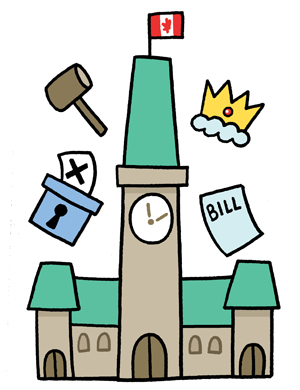 Scavenger Hunt!Group Members: _____________________________________________Kinds of Government – page 80-82 Canada’s government can be described as FOUR different kinds of government listed on these pages (democracy, constitutional, parliamentary, monarchy).  Match the name of the type of government to the description below by writing the name in the blank.  __________________	a monarch (king, queen, emperor, sultan) are in charge and rule everything__________________	people vote their leaders in and they represent them.  The people have the power__________________	this is sometimes called a cabinet government, a prime minister and cabinet ministers (other members of parliament) run the show__________________	a set of laws that state the rights and freedoms of the people that live there (the citizens)Page 81(use the internet to find the names)The Head of State is the ________________________ .The Head of Government is the ___________________________ .The Governor General represents the _________________ but is picked (appointed) by the ________________________.  What kind of government would you NOT want to live in? _______________ Why? ___________________________________________________Page 82 Without Canada’s ___________________ there would be no laws or order to protect people and their property.  The make ______________ and _________________ for the people that break them.  In Canada we have THREE different branches of government.  Write the proper name on the line beside the description._____________________	Make laws and pass legislation (rules)._____________________	Put laws into effect._____________________	Decide if laws are broken and the punishment for breaking them. Page 83 The word “Sovereign” on the chart just means the _________________.Page 84 – The Governor General 	Who was our first Canadian Governor General? _________________ 	Where have you heard that name before? _____________________Who does the Governor General Represent? ___________________  	Who picks or appoints the Governor General? ___________________The Governor General serves as a reminder of the ______________.The Current Governor General’s name is ______________________Put a picture of him here:The current name of the Queen is _______________________.Put a picture of her here:Page 85 – The Prime Minister He/she is the head of ____________________________.He/she is the leader of the ______________ with the most seats in  the House of Commons.Our current Prime Minister is _________________________ he belongs to the ___________________ party.Put a current picture of him here:Page 86-87 – The Cabinet Who picks the cabinet ministers? _____________________How many cabinet ministers are there? _________________The cabinet is powerful and important because they are the real _________________________ of the country.  They decide polices and make decisions.  Three examples of Cabinet Minister Jobs are: __________________, ______________________, _________________________Page 88 – Our Parliament – Federal (The COUNTRY of Canada)Complete the chart.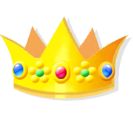 Represented by	Government leaderPage 124 – Provincial Government (Province)Complete the Chart.Picked by Governor General & the PM says who	LeaderOur current Premier is ___________________Put a picture of our current provincial government leader here:Page 125 – Municipal Government (City or Town) What are the names of the people elected to these positions?    ________________Who is the leader of this group of people? ________________ What is the name of this person for Brandon? __________________Put a picture of her here:Page 72-74 + Any others in package!  Complete the chart.  This is the really important stuff! Page 114-117 – ElectionsWhen people vote we call it an _______________The leader of the  party with the most elected seats (Members of Parliament)  in the House of Common becomes the _______________Do we elect a Member of Parliament (MP) or a Prime Minister (PM) in Canada? ___________________To vote you must be ________________ and a _______________.Can prisoners vote? _______If you live in Canada but are out of the country during the election can you vote? ______What is the paper called that you vote on? _________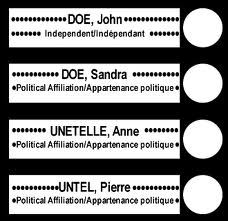 Can someone watch you vote? ________Show how we mark a ballot here.  Show a teacher ALL of your groups completed scavenger hunts!  Hand in ONE copy.  Teacher InitialsLevel of GovernmentArea they are in charge of (List 3)Leader’s TitleCurrent Leader’s Name